             Конспект НОД по опытно-экспериментальной деятельности                                       для детей старшего дошкольного возраста.                                      «Лаборатория звука»Задачи: обучающие: научить проводить несложные опыты с использованием подручных средств и предметовЗакреплять правила безопасности при проведении экспериментов;Активизировать словарь: лаборатория, лаборант, научный опыт, эксперимент, открытие, колебание.развивающие:развивать умение сосредоточиться: планомерно и последовательно рассматривать объекты, умение сравнивать, анализировать, обобщать, делать выводы;воспитательные:воспитывать отзывчивость;дать детям почувствовать радость открытий;развивать любознательность, пытливость ума, познавательный интерес.Подготовительная работа:Рассматривание иллюстраций, книг, показ несложных опытов в группах, инструктаж по технике безопасности.Материалы: Столы, подносы с материалом для опытов.   Стаканчики с резинкой. 4 стакана, кувшин с водой, палочка. Пуговички, коробочки от киндер – сюрприза. 4 стакана: пластмассовый, деревянный, металлический, стеклянный. Карандаши Бокал на ножке из тонкого стекла.Погремушка, маракасы. Видео – ролик «Игра на бокалах». Опорные картинки к опытам. Значки «Юный исследователь».           Ход образовательной деятельности:Слайд 1. Заставка – лаборатория звука.- РЕБЯТА, СКАЖИТЕ, А КУДА МЫ С ВАМИ ПОПАЛИ?...- Нас с вами пригласили в лабораторию звука, где вы будете проводить опыты. Как настоящие исследователи. А поможет нам в этом известный ученый …(Выходит ученый)- Здравствуйте! Я рада вас видеть в своей лаборатории звука. Слайд 2. Что такое лаборатория.Лаборатория – это помещение, в котором проводят опыты и эксперименты.                       Мир звуков так многообразен,                       Богат,  красив,  разнообразен,                       Но всех нас мучает вопрос:                        Откуда звуки возникают,                       Пора задуматься всерьез.- А сейчас вы закроете  глазки и послушайте звуки которые нас окружают.                       (включить диск со звуками № 12, 1, 17) - Что вы услышали?- Правильно, это поют птицы.- Закрываем глазки и продолжаем слушать. Что на этот раз вы услышали?    - Правильно, это капает вода.     - Угадаем еще один звук. Что вы услышали?- Вы правильно угадали все звуки. У каждого человека есть специальный  орган слуха.  – Кто знает как он называется? (это уши.)      Слайд 3. Строение уха.                                                      - Наше ухо — очень сложный инструмент. В нем есть тонкая, туго натянутая кожица – «барабанная перепонка». - Но вот почему наше ухо слышит звуки? Давайте проведем эксперимент.Слайд 4. Картинка лаборатории.-У меня на столе стоит пустой стакан, мы что-нибудь слышим? (Нет.)- А теперь я ударю по нему палочкой, что произошло? (Звук «дзинь»).- Интересно, то стакан стоял, молчал, а как до него дотронулись палочкой, откуда-то появился звук. - Почему это происходит?  (Ответы детей)- Секрет прост: от удара стекло стакана начинает дрожать. И вместе с ним начинает дрожать, колебаться вокруг стакана воздух. Дрожание воздуха доходит до наших ушей, и мы слышим звук - «дзинь»! Значит звук – это дрожание, колебание воздуха.                                         
                       «Звук живет в любом предмете,                        Сколько их – посмотри,                        Звук – шутник,                        Играя с нами,                        Любит прятаться внутри»Послушайте одну сказочную историю.Слайд 5 - 10.  Сказочные домики.(анимация)- Жили-были 4 братца. Жили они в разных домиках - стаканчиках. Все братцы были веселые и дружные. И звали их всех Звуки. Самая любимая игра у них была прятки. Рядом с братцами жил сосед Карандаш. Однажды Карандаш решил, познакомится со своими соседями. Подошел к первому домику и постучал. Послышался стеклянный звук. Подошел ко второму домику, постучал. Послышался деревянный звук.Подошёл к третьему домику, постучал.  Послышался металлический звук.Подошёл к четвертому домику, постучал и услышал пластмассовый звук.- Скажите, в домиках – стаканчиках жили одинаковые звуки или разные?- Да, мы с вами услышали разные звуки металлический, пластмассовый, деревянный, стеклянный?- А какой звук понравился тебе? (Имя ребенка)- Возьми карандаш и найди, в каком домике живет …..звук. (4-5 чел)Вывод: Предметы, сделанные из разных материалов звучат по - разному.- В  жизни мы окружены разными звуками. Звуки издают не только  предметы, но и человек. Подойдите ко мне, мои юные исследователи.Слайд 11. Горлышко дрожит.- Положите руку себе на горлышко вот так, прижмите пальчики  и произнесите звук (З-з-з.)  Чувствуете, как слабо дрожит ваше горлышко. А теперь произнесите звук (Ж-ж-ж.) Горлышко дрожит сильнее. А теперь все вместе (У-у-у.) Звуки могут быть тихими, а может быть громкими. Давайте это проверим.                                             «Звучащий стакан»- Что у меня в руках? (стаканчик) Какой? А что натянуто на стаканчик? 
- Когда мы оттягиваем резиночку и отпускаем её, она начинает дрожать и издавать звук. Возьмите стаканчики и сделайте то же самое. На какой музыкальный инструмент это похоже? (Гитара)Слайд 12. Гитара и стакан с резинкой.
- А теперь проведем эксперимент. Приложите стакан донышком к уху. Вот так (показ). И снова побренчите резиночкой. Правда, получилось намного громче, чем мы ожидали? Почему? (Ответы детей)Вывод: Значит, чем ближе звучащий предмет к уху, тем громче мы его слышим.Поставим стаканчики на стол. А для того, чтобы провести следующий эксперимент нам понадобится вода. Давайте позовем тучку.Слайд 13. Тучка.Физминутка: (Тучка)                                             «Поющая вода»(Перед детьми стоят несколько стеклянных стаканов с водой в равных количествах)- Веселая тучка помогла нам наполнить стаканчики водой.-  Что надо сделать, чтобы стаканчики  издали звук? (ответы детей, постучать по ним)                                                                                                                                                        - Но надо помнить, что стаканчики из стекла, поэтому стучать по ним мы будем осторожно.  (Ученый стучит)          - Но  звук во всех стаканчиках какой-то одинаковый. Попробуем его изменить.             (Ученый наливает в стаканчики разное количество воды)Слайд 14. Стаканчики с разным количеством воды.- Как вы думаете, стаканчики будут звучать  одинаково или по-разному? (ответы детей)- Ребята, давайте это проверим и послушаем? (ученый стучит)- Одинаковые ли звуки мы слышим?- Почему стаканчики звучат по-разному? Что влияет на звон? Вывод: На звук влияет количество воды, звуки получаются разные. Чем меньше воды в стаканчике, тем звук звонче.- На какой музыкальный инструмент это похоже? (ксилофон, пианино)Слайд 15. Ксилофон, пианино.                                         «Поющий бокал» (сюрприз)- А сейчас вас ждет сюрприз. Как вы думаете, сможет ли запеть этот бокал?    - Попробуйте поводить пальчиком по краю, вот так.                                                            - А сейчас я попробую.           (Ученый играет на бокале) Слайд 16. Поющий бокал.(Взять тонкостенный бокал, поставить на стол, левой рукой держать за ножку, а правой, слегка помочив пальцы водой, средним или указательным пальцем водить по краю бокала. Появляется мелодичный звук.) - Что вы услышали?                                                                                                                                        - А как я это сделала? (Ответы детей)- Попробуйте и вы сделать так, чтобы бокал запел.                                                                    (Дети экспериментируют с бокалом)- Почему бокал запел? (Ответы детей)Вывод: Когда мы проводим пальцем по краю бокала, стекло бокала и вода в нем дрожит, образует звук.- А теперь я предлагаю вам посмотреть и послушать, как можно играть на бокалах мелодию.Дети садятся на стулья и смотрят: Видео – ролик «Игра на бокалах»                                        https://vk.com/video-49695827_164324754                                                    «Погремушки»- Музыкальный инструмент можно сделать не только с помощью стаканов с водой. Мы можем сделать шумовой музыкальный инструмент.Слайд 17. Шумовые инструменты.(Показать коробочку, которая, если ее потрясти издает необычное шуршание.) - На какой музыкальный инструмент это похоже? (на погремушку)- Правильно, но есть еще один инструмент, похожий на погремушку. И называется он – маракасы. (показ)Слайд 18. Маракасы.- Я предлагаю вам сделать свои музыкальные инструменты из пуговичек и пластмассовых коробочек. (Практическая деятельность детей)                                    ( В заключение – выступление шумового оркестра под аккомпанемент муз. работника)Слайд 19. Оркестр.Итоги:- Что интересного вы сегодня узнали о звуке?- Что особенно понравилось?- Вы сегодня узнали много нового, проводили опыты, экспериментировали. Я хочу вручить вам значок - «Юный исследователь». Надеюсь, вы еще не раз придете в мою лабораторию, чтобы узнать много нового.Слайд 20.  Значок - «Юный исследователь»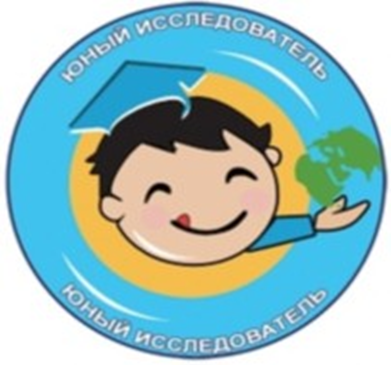 